No.Name of GovernorStatus of GovernorTutshill Governor’s Attendance at Full Governing Board Meetings for 2018 to 2019Tutshill Governor’s Attendance at Full Governing Board Meetings for 2018 to 2019Tutshill Governor’s Attendance at Full Governing Board Meetings for 2018 to 2019Tutshill Governor’s Attendance at Full Governing Board Meetings for 2018 to 2019Tutshill Governor’s Attendance at Full Governing Board Meetings for 2018 to 2019Tutshill Governor’s Attendance at Full Governing Board Meetings for 2018 to 201919 09 2018 G129 11 2018 G210 01 2019 G314 03 2019 G422 05 2019 G518 07 2019 G6Jennifer LaneHead Teacher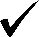 Robin RiordanChair/Foundation GovXXMarion EvansCo-opted GovXKatharine ClarkeCo-opted GovRevd David TreharneFoundation Ex-officioXXNatalie FryerAssociate GovXXAmanda CooperCo-opted Gov8.Alex WatsonParent GovSurraya RoweParent GovXXJames BradburyCo-opted GovXXXXLisa HebbornParent GovXAbi RyderStaff Gov12.Suzanne OsleyCo-opted GovX